Health and movement science Stage 6 (Year 11)Support – a framework for assessing collaborationContentsOverview	2Using the framework	4Element 1 – group dynamic	5Element 2 – mutual regulation	8Element 3 – shared understanding	11Additional information	14Support and alignment	14References	16This resource has been developed to assist teachers in NSW Department of Education schools to create learning that is contextualised to their classroom. It can be used as a basis for the teacher’s own program, assessment, or scope and sequence, or be used as an example of how the new curriculum could be implemented. The resource has suggested timeframes that may need to be adjusted by the teacher to meet the needs of their students.OverviewCollaboration is not just group work. Through the NSW Education Standards Authority (NESA) Health and Movement Science 11–12 Syllabus, collaboration is a skill which requires explicit teaching and assessment.Collaboration involves working together to achieve a common purpose or goal. This may include:allocating resources and responsibilities to optimise the strengths of all group membersrecognising and supporting diverse perspectivesusing personal and social skills to positively interact with and influence others.As part of the Health and Movement Science Syllabus and the collaborative investigation in Year 11, the following syllabus outcome is to be assessed:Collaboration: demonstrates strategies to positively interact with others to develop an understanding of health and movement concepts HM-11-05Based on this Year 11 skill outcome, students are expected to demonstrate strategies to both:interact positively with othersbuild a shared understanding of health and movement concepts.Health and Movement Science 11–12 Syllabus © NSW Education Standards Authority (NESA) for and on behalf of the Crown in right of the State of New South Wales, 2023.The Australian Council for Educational Research (ACER) 2020 Collaboration: Skill development framework defines collaboration as ‘the capacity of an individual to contribute effectively in a group. This involves perseverance, contributing to team knowledge, valuing contributions of others and resolving differences. Effective collaboration involves a division of labour with participants who are engaged in active discourse that results in a compilation of their efforts.’ (ACER, 2020:2).Meaningful collaboration promotes the building of peer relationships and fosters peer interactions. By involving students in different discussions, they are able to collaborate which enables them to understand different perspectives, build a shared understanding, and to give and receive feedback.Collaboration is not automatic. It requires explicit teaching. Putting students into groups is not collaboration. Collaboration should be a considered and strategic part of how activities and tasks are designed. The key is to structure activities so that learners are mutually dependent on each other yet are held individually accountable.In the Health and Movement Science 11−12 Syllabus, there are a number of opportunities to develop and teach collaboration authentically and meaningfully. This allows for the variety of situations and learning contexts.Using the frameworkThe following collaboration framework has been developed by the NSW Department of Education’s PDHPE Curriculum team to support teachers to assess outcome HM-11-05 as part of Health and movement science, after reviewing a range of research and guidance for collaboration.The framework splits collaboration into 3 elements which are interrelated and link closely to the components of outcome HM-11-05.Element 1 is based around group dynamic.Element 2 is based around mutual regulation.Element 3 is based around shared understanding.For each element, a range of strategies have been identified. These strategies can be applied by students as part of effective collaboration. Strategies are listed in order of complexity within the sub-elements with accompanying evidence of learning.These strategies are a guide. Teachers can determine their own strategies or evidence of learning for assessment.Figure 1 – the 3 elements of the collaboration framework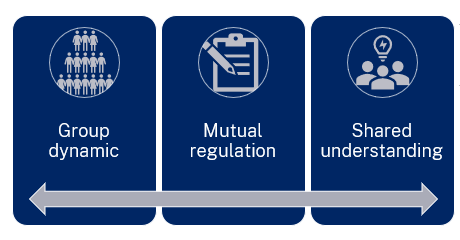 To use the framework to teach or assess collaboration (outcome HM-11-05), teachers should select a minimum of one strategy from each element. This strategy could be assessed 3 or 4 times across a task through checkpoints to give observable measures and valid evidence of achievement or progress.Teachers should make modifications and adjustments based on evidence of student strengths and areas for growth. A combination of assessment strategies can be used to make judgements on student collaboration and collect evidence of learning for each strategy, including peer assessment, self-assessment, teacher observation and logbooks or reflection journals.Element 1 – group dynamicThis element focuses on the effective interactions within the group. Group members become oriented with each other by recognising personal motivations, strengths, weaknesses, boundaries and communication needs. Working together and group cohesion can support individual members to feel respected and valued, leading to efficient and effective performance throughout an investigation.Skills which support this element include, but are not limited to:self-awarenessrecognises own abilities and strengths understanding own needsawareness of othersinclusioncommunication with othersconflict resolutionnegotiation.Table 1 – group dynamic strategies and evidence of learningElement 2 – mutual regulationThis element encompasses self and social management, acknowledging that for collaboration to be effective, all individuals in a group need to contribute to team knowledge, value the contributions of others, perform tasks assigned to roles and work within the group boundaries and meet expectations. Accountability to self and others is a key feature of this element.Skills which support this element include, but are not limited to:recognising abilities and strengthsreflective practiceself-monitoringrecognising and managing emotionsoptimistic thinkingtime managementgoal settingmotivationnegotiationseeking help.Table 2 – mutual regulation strategies and evidence of learningElement 3 – shared understandingThis element focuses on the active engagement of all members to contribute to the collective knowledge and understanding of the group and their progress towards a common goal. Specifically, the actions of group members to develop an understanding of health and movement concepts applicable to the goals of the collaborative investigation.Skills which support this element include, but are not limited to:information gatheringcritical thinkinganalysisperspective formingperspective takingunderstanding others’ viewsfinding solutions to problemscreative thinkinginfluencing and persuading.Table 3 – shared understanding strategies and evidence of learningAdditional informationThe information below can be used to support teachers when using this teaching resource for Health and movement science.Support and alignmentResource evaluation and support: all curriculum resources are prepared through a rigorous process. Resources are periodically reviewed as part of our ongoing evaluation plan to ensure currency, relevance and effectiveness. For additional support or advice contact the PDHPE Curriculum team by emailing PDHPEcurriculum@det.nsw.edu.au.Alignment to system priorities and/or needs: School Excellence Policy, School Success Model.Alignment to the School Excellence Framework: this resource supports the School Excellence Framework elements of curriculum (curriculum provision) and effective classroom practice (lesson planning, explicit teaching).Alignment to Australian Professional Teaching Standards: this resource supports teachers to address Australian Professional Teaching Standards 3.2.2, 3.3.2.Consulted with: Curriculum and Reform and subject matter expertsNSW syllabus: Health and Movement Science 11–12 SyllabusSyllabus outcomes: HM-11-05Author: PDHPE Curriculum TeamPublisher: State of NSW, Department of EducationResource: Learning programRelated resources: further resources to support Stage 6 Health and movement science can be found on the Planning, programming and assessing PDHPE 11-12 curriculum webpage and the HSC hub.Professional learning: relevant professional learning is available through the PDHPE statewide staffroom.Universal Design for Learning: Curriculum planning for every student in every classroom. Support the diverse learning needs of students using inclusive teaching and learning strategies.Creation date: 23 October 2023Rights: © State of New South Wales, Department of Education.ReferencesThis resource contains NSW Curriculum and syllabus content. The NSW Curriculum is developed by the NSW Education Standards Authority. This content is prepared by NESA for and on behalf of the Crown in right of the State of New South Wales. The material is protected by Crown copyright.Please refer to the NESA Copyright Disclaimer for more information https://educationstandards.nsw.edu.au/wps/portal/nesa/mini-footer/copyright.NESA holds the only official and up-to-date versions of the NSW Curriculum and syllabus documents. Please visit the NSW Education Standards Authority (NESA) website https://educationstandards.nsw.edu.au/ and the NSW Curriculum website https://curriculum.nsw.edu.au/home.Health and Movement Science 11–12 Syllabus © NSW Education Standards Authority (NESA) for and on behalf of the Crown in right of the State of New South Wales, 2023.Scoular C, Duckworth D, Heard J and Ramalingam D (2020) Collaboration: Skill development framework [PDF 518 KB], Australian Council for Educational Research (ACER), accessed 27 October 2023.© State of New South Wales (Department of Education), 2023The copyright material published in this resource is subject to the Copyright Act 1968 (Cth) and is owned by the NSW Department of Education or, where indicated, by a party other than the NSW Department of Education (third-party material).Copyright material available in this resource and owned by the NSW Department of Education is licensed under a Creative Commons Attribution 4.0 International (CC BY 4.0) license.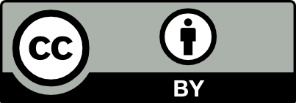 This license allows you to share and adapt the material for any purpose, even commercially.Attribution should be given to © State of New South Wales (Department of Education), 2023.Material in this resource not available under a Creative Commons license:the NSW Department of Education logo, other logos and trademark-protected materialmaterial owned by a third party that has been reproduced with permission. You will need to obtain permission from the third party to reuse its material.Links to third-party material and websitesPlease note that the provided (reading/viewing material/list/links/texts) are a suggestion only and implies no endorsement, by the New South Wales Department of Education, of any author, publisher, or book title. School principals and teachers are best placed to assess the suitability of resources that would complement the curriculum and reflect the needs and interests of their students.If you use the links provided in this document to access a third-party's website, you acknowledge that the terms of use, including licence terms set out on the third-party's website apply to the use which may be made of the materials on that third-party website or where permitted by the Copyright Act 1968 (Cth). The department accepts no responsibility for content on third-party websites.StrategyEvidence of learningCommunicate needs and how they can be metIdentify and apply own strengths to participate in the groupAssess own ability and contributions back to the groupShares information about own ability and needsIdentifies and applies own strengths to contribute to the groupParticipates in the group with confidenceDemonstrates adaptability and flexibility to promote group cohesion and task completionAssess the ability, needs and strengths of others for group successRecognises contributions of others verbally and non-verballyDiscovers others’ abilitiesRecognises the needs and strengths of othersSupports others to apply their abilities and strengths to work towards group goalsAssesses the type of interaction needed and makes adjustmentsEncourages and supports others to communicate and contribute to discussionsInitiate communication with others suitable to the purpose of the taskActively listen to understand othersModify communication style where necessaryTailor explanations to different group membersProvide constructive feedback on other’s participation and communication in the group Expresses ideas with confidence and clarityAsks questions for clarificationResponds to requests or questions verbally and non-verballyActs on messages received appropriatelyListens attentivelyUses verbal and non-verbal communication to validate or show understanding of messages receivedAdapts tone when contributing towards discussion (online or offline)Participates in the group respective to their roleCommunicates respectfully during monitoring and resolution of group workEvaluates how others are communicating and participating in the groupOffers feedback to maintain or improve a member’s contribution and participation in the groupEstablish clear boundaries and expectationsDiscuss difference of opinion or perspectiveCome to an agreement where opinions differ, or conflict arisesNegotiate the most effective approach to completing the task for the greater good of the groupEstablishes group and individual processes or ways of working togetherContributes to the development of group expectations and boundariesIdentifies differences of opinion or perspectivesShows respect for the differing opinion or perspectives of othersIncorporates and addresses differences of opinion and perspectives into discussionWorks towards compromise where conflict or disagreement occursAddresses and manages conflict in the group to maintain a productive group dynamicStrategyEvidence of learningEvaluate own strengths and weaknesses in relation to the groupShare responsibility for the tasks to reach a common goalMatch responsibilities with expertise where possibleRecognises limits of own personal knowledge or skillsContributes to development of role descriptions, including allocation of tasks to rolesNominates or adopts roles suitable to strengths and expertiseDiscusses the allocation of roles within the groupApplies knowledge of strengths and abilities of self and others to role allocationsEncourages or supports others to adopt roles based on their expertiseMake quality and relevant contributionsPersist with tasks when challengedMonitor own and others’ contributions to the group and overall progressMakes contributions that support or progress the investigation towards the group goal or a deeper understanding of the investigation focusIdentifies what has and has not been contributed to progress the investigationAdapts behaviour for task completionProvides constructive updates on own progressMonitors and evaluates the work and contributions of self and others through self and peer assessmentAssesses the extent to which individual roles and responsibilities enhance group cohesion and the achievement of personal and group objectivesAcknowledges own and others’ successes and areas for improvement in relation to the investigation process and outcomesTake personal responsibilityPerform responsibilities assigned by the collective groupSet goals based on individual responsibility and group progressMeets deadlines and works within the group boundaries and expectationsDemonstrates that they are prepared for group tasksPerforms the actions of an assigned roleCreates and works towards individual short term and long term goals to complete required tasks for each roleContributes to the development, monitoring and achievement of group goalsDiscuss individual and group responsibilities at different steps of the investigationShare roles between group membersAdapt roles or group composition if necessaryIdentifies tasks and sub tasks at different points of investigationContributes constructively to discussions about roles and responsibilities, including task allocation and change of roles at different points of the investigationUnderstands and communicates who does what, how, why and when in line with the group goals and investigation processAccess assistance or feedback where requiredAsks group or teacher for clarification on role, task progress or responsibilitiesSeeks feedback to improve performance or progress a taskAccepts useful feedback and adopts for task understanding or completionStrategyEvidence of learningPool resources and information, including:tangible resources such as equipment, space, technologyprimary and secondary knowledge and understanding, skills, expertiseShares information and resources with othersContributes relevant points and ideas throughout a discussion or group taskAsks for perspectives and input from group membersDiscusses the investigation and data to facilitate deeper analysis and understandingChallenges or critiques different perspectives or ways of working to advance the work or draw conclusionsAcknowledge others’ perspectivesComprehend others’ understandingEnhances own understanding as a result of the perspectives, understanding or contributions of othersIdentifies differences of opinion or perspectives in relation to the investigation process, research, findings or conclusionsAsks relevant questions to deepen individual and group understanding of the content, findings or investigation processesConsiders perspectives, opinions and contributions from others in relation to group goalsDiscusses different opinions and perspectives to enhance their own learningMakes links and connections between ideas to include the contribution of othersCritiques perspectives, opinions and contributions from others to enhance the learning in the groupIdentify and evaluate different options and pathways towards the common goalSuggests improvements in methods used for investigations or communication of findingsOffers solutions and either an explanation of how or why it works or the benefit or consequences of the solution for the group or the taskRecognises the most suitable solution for the resolution of the taskDemonstrates flexibility in how they work for the benefit of the group or progress in the investigationSupport others to understand the task or perform their roleDirects the conversation or seeks clarification about the task or discussionProvides constructive feedbackShares ideas and solutions in ways that help group progress